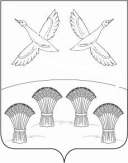 Р Е Ш Е Н И Е                     СОВЕТА СВОБОДНОГО СЕЛЬСКОГО ПОСЕЛЕНИЯПРИМОРСКО-АХТАРСКОГО РАЙОНАЧЕТВЕРТОГО СОЗЫВАот  04 февраля 2020 года                                                                            № 25                                     хутор СвободныйОб утверждении графика проведения очередных сессий Совета Свободного сельского поселения Приморско-Ахтарского района на 2020 годВ соответствии со статьей  26  устава Свободного сельского поселения Приморско-Ахтарского района и Регламента Совета Свободного сельского поселения  Приморско-Ахтарского района, утвержденного решением Совета Свободного    сельского поселения  Приморско-Ахтарского района от 30 декабря 2005 года № 31/1, Совет  Свободного сельского поселения  Приморско-Ахтарского района р е ш и л:1. Утвердить график проведения очередных сессий Совета Свободного сельского поселения  Приморско-Ахтарского района согласно приложению.2. Контроль за исполнением настоящего решения оставляю за собой.3.Решение обнародовать и разместить на официальном сайте администрации Свободного сельского поселения Приморско-Ахтарского района.4. Настоящее решение вступает в силу со дня его подписания.Глава Свободного сельского поселенияПриморско-Ахтарского района                                        В.Н.Сирота                                                                                                         ПРИЛОЖЕНИЕ                                                                                            УТВЕРЖДЕН                                                                                          решением Совета                                                                            Свободного сельского поселения                                                                               Приморско-Ахтарского района                                                                                 от 04 февраля 2019 года  № 25ГРАФИКпроведения очередных сессий Совета Свободного сельского поселения Приморско-Ахтарского района на 2020 годГлава Свободного сельского поселения Приморско-Ахтарского района                                      В.Н.Сирота                      АКТОбнародования постановления администрации   Свободного сельского поселения Приморско-Ахтарского района от 04 февраля 2020 года № 25 «Об утверждении графика проведения очередных сессий Совета Свободного сельского поселения Приморско-Ахтарского района на 2020 год»04 февраля  2020 года                                                                        х. Свободный              Настоящим актом подтверждается обнародование Постановления администрации   Свободного   сельского  поселения    Приморско-Ахтарского    района    04 февраля 2020 года № 25 «Об утверждении графика проведения очередных сессий Совета Свободного сельского поселения Приморско-Ахтарского района на 2020 год» с 04 февраля  2020 года:Глава Свободного сельского поселения Приморско-Ахтарского района                                                   В.Н.СиротаДата 04.02.202019.03.202021.04.202021.05.202018.06.202018.07.202020.08.202017.09.202022.10.202019.11.202024.12.2020№п/пМеста обнародования муниципальных правовых актов на территории Свободного сельского поселения Приморско-Ахтарского района Ф.И.О. ответственного лица, принявшего муниципальный правовой актДатаПодпись1Администрация  Свободного  сельского  поселения  Приморско-Ахтарского  района (х.Свободный, ул.Ленина 18)Г.П.Гром с    04.02.2020по  04.03.20202 Муниципальное  казенное  учреждение  сельский  дом культуры   хутора Свободного (х.Свободный, ул.Ленина 22)В.В.Сухановас    04.02.2020по  04.03.20203Муниципальное  казенное учреждение   «Свободная поселенческая библиотека(х.Свободный, ул.Ленина 22)И.В.Ищенкос    06.02.2018по  06.03.20184Муниципальное  казенное  учреждение  сельский  дом   культуры хутора Свободного (сельский  клуб хутора  Курчанскийадрес.: х.Курчанский, ул.Красная № 37);В.В.Сухановас    04.02.2020по  04.03.20205Муниципальное  казенное  учреждение  сельский  дом  культуры хутора Свободного (сельский клуб хутора Хорошилов; адрес : х.Хорошилов ул.Длинная б/н).В.В.Сухановас    04.02.2020по  04.03.2020